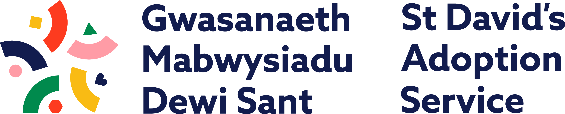 DISGRIFIAD SWYDD: Uwch Weinyddwr DISGRIFIAD SWYDD: Uwch Weinyddwr GWERTHOEDD DEWI SANT GWERTHOEDD DEWI SANT Mae Cymdeithas Plant Dewi Sant yn Asiantaeth Fabwysiadu a Maethu Gwirfoddol gofrestredig a chymeradwy sy'n cwmpasu rhanbarth daearyddol Cymru. Disgwylir i'r sawl sy'n dal y swydd hon roi sylw llawn i werthoedd y sefydliad a bod yn barod i weithredu o fewn ei ethos a'i ddatganiadau cenhadaeth a gweledigaethau ei wasanaeth.Mae Cymdeithas Plant Dewi Sant yn Asiantaeth Fabwysiadu a Maethu Gwirfoddol gofrestredig a chymeradwy sy'n cwmpasu rhanbarth daearyddol Cymru. Disgwylir i'r sawl sy'n dal y swydd hon roi sylw llawn i werthoedd y sefydliad a bod yn barod i weithredu o fewn ei ethos a'i ddatganiadau cenhadaeth a gweledigaethau ei wasanaeth.DATGANIAD CRAIDD O'R SWYDD DATGANIAD CRAIDD O'R SWYDD Prif bwrpas y swydd yw cyflawni amcanion Cymdeithas Plant Dewi Sant sy'n ymwneud â threfniadau lleoliadau parhaol i blant yng Nghymru. Bydd deiliad y swydd yn rhan o dîm gweinyddol sy'n ceisio darparu gwasanaethau mabwysiadu creadigol, ymatebol i'r rhai sy'n defnyddio'r gwasanaethau a'r rhai sy'n gweithio yn y sefydliad.Prif bwrpas y swydd yw cyflawni amcanion Cymdeithas Plant Dewi Sant sy'n ymwneud â threfniadau lleoliadau parhaol i blant yng Nghymru. Bydd deiliad y swydd yn rhan o dîm gweinyddol sy'n ceisio darparu gwasanaethau mabwysiadu creadigol, ymatebol i'r rhai sy'n defnyddio'r gwasanaethau a'r rhai sy'n gweithio yn y sefydliad.Y RÔLY RÔLGweithio ochr yn ochr â'r Gweinyddwyr eraill yn y sefydliad i ddarparu gwasanaeth gweinyddol, gan gynnwys gweinyddu technegol i'r Gwasanaeth Mabwysiadu (ymgorffori'r Gwasanaeth Mabwysiadu Gyda'n Gilydd) o fewn Cymdeithas Plant Dewi Sant.Unrhyw ddyletswyddau gweinyddol pellach y gallai fod eu hangen er mwyn hyrwyddo gwaith y Gymdeithas.Gweithio ochr yn ochr â'r Gweinyddwyr eraill yn y sefydliad i ddarparu gwasanaeth gweinyddol, gan gynnwys gweinyddu technegol i'r Gwasanaeth Mabwysiadu (ymgorffori'r Gwasanaeth Mabwysiadu Gyda'n Gilydd) o fewn Cymdeithas Plant Dewi Sant.Unrhyw ddyletswyddau gweinyddol pellach y gallai fod eu hangen er mwyn hyrwyddo gwaith y Gymdeithas.TASGAU ALLWEDDOLTASGAU ALLWEDDOLGweithredu fel pwynt cyswllt cyntaf ar gyfer unrhyw ymholiadau dros y ffôn (neu fathau eraill o gyfathrebu megis e-byst) i'r Gymdeithas ac ymateb yn effeithiol a chyfeirio yn brydlon at reolwr neu weithiwr cymdeithasol fel y bo'n briodol.Cynorthwyo'r Rheolwyr Cofrestredig a'r Unigolyn Cyfrifol i sicrhau bod y Gymdeithas yn cadw at ei chyfrifoldebau statudol mewn perthynas â chynnal a chadw a storio cofnodion.Gweithredu fel gweinyddwr y panel, gan gynnwys dosbarthu pecynnau panel yn amserol, cymryd munudau ac anfon llythyrau at ymgeiswyr mabwysiadol/rhieni ar ôl penderfyniad gan benderfynwr yr asiantaeth.Casglu a dosbarthu eitemau agenda i Fwrdd yr YmddiriedolwyrI gofnodi Cyfarfod Tîm, Cyfarfod Cyffredinol Blynyddol yr Ymddiriedolwyr, cyfarfodydd bwrdd chwarterol a chyfarfodydd eraill yn ôl yr angen Defnyddio amrywiaeth o becynnau meddalwedd, megis Microsoft Word, Outlook, PowerPoint, Excel, i gynhyrchu gohebiaeth a dogfennau a chynnal cyflwyniadau, cofnodion, taenlenni a chronfeydd dataDyfeisio a chynnal systemau swyddfa gan gynnwys mewnbynnu gwybodaeth yng nghronfa ddata CHARMS mewn modd amserolCynorthwyo gyda sefydlu'r tîm rheoli a gweithwyr cymdeithasol mewn unrhyw systemau cronfa ddata newydd sy'n cael eu cyflwyno i'r Gymdeithas. Sefydlu a chynnal ffeiliau electronig ar gyfer ymgeiswyr / teuluoedd sy'n mabwysiadu a gofalwyr maeth gan gynnwys cael gair da angenrheidiolDarparu cymorth gweinyddol mewn perthynas â darpar adroddiadau mabwysiadol (PAR) a Ffurflenni F (maethu) ac adroddiadau a gyflwynwyd i Banel Mabwysiadu a Maethu y GymdeithasYmgymryd â thasgau gweinyddol arferol ar gyfer Prif Swyddog Gweithredol, tîm rheoli a staff gwaith cymdeithasol, gan gynnwys cymryd negeseuon, mynychu cyfarfodydd, cymryd cofnodion a chadw nodiadauProsesu pob gwiriad statudol ar gyfer darpar ymgeiswyr mabwysiadu a gofalwyr maethProsesu pob gwiriad statudol ar gyfer aelodau staff dros dro a pharhaol, Ymddiriedolwyr ac aelodau'r panel.Sefydlu ffeiliau personel ar gyfer aelodau staff dros dro a pharhaol.Casglu ystadegau chwarterol/blynyddol ar gyfer y Gwasanaeth Mabwysiadu Cenedlaethol a CVAAGweithredu fel gweinyddwr ar gyfer pob hyfforddiant ôl-gymeradwyaeth, gan gynnwys cyrchu lleoliadau, anfon gwahoddiadau a chasglu pecynnau hyfforddiI reoli'r arian parod Prosesu anfonebau ffioedd rhyngasiantaethol i Awdurdodau Lleol. I drefnu i archifo ffeiliau caeedig yn ‘The Maltings’Darparu cefnogaeth weinyddol i waith ‘Mynediad at Gofnodion’I gysylltu'n briodol i flaenoriaethu a rhannu'r llwyth gwaith er mwyn cynnal gwasanaeth gweinyddol effeithlonRhannu'r cyfrifoldeb dros fonitro ar wahanol gamau o'r  broses mabwysiadu a maethuGweithredu fel Swyddog Cymorth Cyntaf i'r Gymdeithas a chael y wybodaeth ddiweddaraf am ddeddfwriaeth a hyfforddiantGweithredu fel Swyddog Tân, larymau prawf yn wythnosol a driliau tân chwe misGweithredu fel Swyddog Iechyd a Diogelwch a chadw’n gyfoes â deddfwriaeth a hyfforddiant Cymryd cyfrifoldeb am sefydlu staff newydd gyda driliau iechyd a diogelwch/tânArchebu a chynnal deunydd ysgrifennu ac offerCefnogaeth mewn perthynas â rheoli gwefan a gweithgarwch cyfryngau cymdeithasol yr AsiantaethGweithredu fel pwynt cyswllt cyntaf ar gyfer unrhyw ymholiadau dros y ffôn (neu fathau eraill o gyfathrebu megis e-byst) i'r Gymdeithas ac ymateb yn effeithiol a chyfeirio yn brydlon at reolwr neu weithiwr cymdeithasol fel y bo'n briodol.Cynorthwyo'r Rheolwyr Cofrestredig a'r Unigolyn Cyfrifol i sicrhau bod y Gymdeithas yn cadw at ei chyfrifoldebau statudol mewn perthynas â chynnal a chadw a storio cofnodion.Gweithredu fel gweinyddwr y panel, gan gynnwys dosbarthu pecynnau panel yn amserol, cymryd munudau ac anfon llythyrau at ymgeiswyr mabwysiadol/rhieni ar ôl penderfyniad gan benderfynwr yr asiantaeth.Casglu a dosbarthu eitemau agenda i Fwrdd yr YmddiriedolwyrI gofnodi Cyfarfod Tîm, Cyfarfod Cyffredinol Blynyddol yr Ymddiriedolwyr, cyfarfodydd bwrdd chwarterol a chyfarfodydd eraill yn ôl yr angen Defnyddio amrywiaeth o becynnau meddalwedd, megis Microsoft Word, Outlook, PowerPoint, Excel, i gynhyrchu gohebiaeth a dogfennau a chynnal cyflwyniadau, cofnodion, taenlenni a chronfeydd dataDyfeisio a chynnal systemau swyddfa gan gynnwys mewnbynnu gwybodaeth yng nghronfa ddata CHARMS mewn modd amserolCynorthwyo gyda sefydlu'r tîm rheoli a gweithwyr cymdeithasol mewn unrhyw systemau cronfa ddata newydd sy'n cael eu cyflwyno i'r Gymdeithas. Sefydlu a chynnal ffeiliau electronig ar gyfer ymgeiswyr / teuluoedd sy'n mabwysiadu a gofalwyr maeth gan gynnwys cael gair da angenrheidiolDarparu cymorth gweinyddol mewn perthynas â darpar adroddiadau mabwysiadol (PAR) a Ffurflenni F (maethu) ac adroddiadau a gyflwynwyd i Banel Mabwysiadu a Maethu y GymdeithasYmgymryd â thasgau gweinyddol arferol ar gyfer Prif Swyddog Gweithredol, tîm rheoli a staff gwaith cymdeithasol, gan gynnwys cymryd negeseuon, mynychu cyfarfodydd, cymryd cofnodion a chadw nodiadauProsesu pob gwiriad statudol ar gyfer darpar ymgeiswyr mabwysiadu a gofalwyr maethProsesu pob gwiriad statudol ar gyfer aelodau staff dros dro a pharhaol, Ymddiriedolwyr ac aelodau'r panel.Sefydlu ffeiliau personel ar gyfer aelodau staff dros dro a pharhaol.Casglu ystadegau chwarterol/blynyddol ar gyfer y Gwasanaeth Mabwysiadu Cenedlaethol a CVAAGweithredu fel gweinyddwr ar gyfer pob hyfforddiant ôl-gymeradwyaeth, gan gynnwys cyrchu lleoliadau, anfon gwahoddiadau a chasglu pecynnau hyfforddiI reoli'r arian parod Prosesu anfonebau ffioedd rhyngasiantaethol i Awdurdodau Lleol. I drefnu i archifo ffeiliau caeedig yn ‘The Maltings’Darparu cefnogaeth weinyddol i waith ‘Mynediad at Gofnodion’I gysylltu'n briodol i flaenoriaethu a rhannu'r llwyth gwaith er mwyn cynnal gwasanaeth gweinyddol effeithlonRhannu'r cyfrifoldeb dros fonitro ar wahanol gamau o'r  broses mabwysiadu a maethuGweithredu fel Swyddog Cymorth Cyntaf i'r Gymdeithas a chael y wybodaeth ddiweddaraf am ddeddfwriaeth a hyfforddiantGweithredu fel Swyddog Tân, larymau prawf yn wythnosol a driliau tân chwe misGweithredu fel Swyddog Iechyd a Diogelwch a chadw’n gyfoes â deddfwriaeth a hyfforddiant Cymryd cyfrifoldeb am sefydlu staff newydd gyda driliau iechyd a diogelwch/tânArchebu a chynnal deunydd ysgrifennu ac offerCefnogaeth mewn perthynas â rheoli gwefan a gweithgarwch cyfryngau cymdeithasol yr AsiantaethDISGWYLIADAU ALLWEDDOL DISGWYLIADAU ALLWEDDOL DISGWYLIADAU ALLWEDDOL Gweithio mewn modd sy'n cyd-fynd â chyfleoedd cyfartal a safonau ymarfer gwrth-ormes Cymdeithas Plant Dewi Sant. Cadw at reoliadau Iechyd a Diogelwch a chynnal amgylchedd gwaith diogel.Gweithio'n atebol o fewn holl bolisïau a gweithdrefnau'r sefydliad, gan gynnwys defnydd derbyniol o TG, Cyfrinachedd, Diogelu Data a Chyfleoedd Cyfartal. Gweithio mewn modd sy'n cyd-fynd â chyfleoedd cyfartal a safonau ymarfer gwrth-ormes Cymdeithas Plant Dewi Sant. Cadw at reoliadau Iechyd a Diogelwch a chynnal amgylchedd gwaith diogel.Gweithio'n atebol o fewn holl bolisïau a gweithdrefnau'r sefydliad, gan gynnwys defnydd derbyniol o TG, Cyfrinachedd, Diogelu Data a Chyfleoedd Cyfartal. Gweithio mewn modd sy'n cyd-fynd â chyfleoedd cyfartal a safonau ymarfer gwrth-ormes Cymdeithas Plant Dewi Sant. Cadw at reoliadau Iechyd a Diogelwch a chynnal amgylchedd gwaith diogel.Gweithio'n atebol o fewn holl bolisïau a gweithdrefnau'r sefydliad, gan gynnwys defnydd derbyniol o TG, Cyfrinachedd, Diogelu Data a Chyfleoedd Cyfartal. CYFRINACHEDDCYFRINACHEDDDisgwylir y bydd yr holl staff a gyflogir gan Gymdeithas Plant Dewi Sant yn deall bod ein gwaith yn gyfrinachol ac na ddylid datgelu manylion personol i aelodau'r cyhoedd. Bydd y rhwymedigaeth hon yn parhau am gyfnod amhenodol hyd yn oed ar ôl terfynu cyflogaeth.    Disgwylir y bydd yr holl staff a gyflogir gan Gymdeithas Plant Dewi Sant yn deall bod ein gwaith yn gyfrinachol ac na ddylid datgelu manylion personol i aelodau'r cyhoedd. Bydd y rhwymedigaeth hon yn parhau am gyfnod amhenodol hyd yn oed ar ôl terfynu cyflogaeth.    CYMWYSTERAU A PHROFIADCYMWYSTERAU A PHROFIADBydd disgwyl i ddeiliad y swydd ddangos ei addasrwydd ar gyfer y swydd. Gweler Manyleb Person am fanylion llawn.Bydd disgwyl i ddeiliad y swydd ddangos ei addasrwydd ar gyfer y swydd. Gweler Manyleb Person am fanylion llawn.MANYLEB PERSON(I'w darllen ar y cyd â'r Disgrifiad Swydd)MANYLEB PERSON(I'w darllen ar y cyd â'r Disgrifiad Swydd)MANYLEB PERSON(I'w darllen ar y cyd â'r Disgrifiad Swydd)MANYLEB PERSON(I'w darllen ar y cyd â'r Disgrifiad Swydd)MANYLEB PERSON(I'w darllen ar y cyd â'r Disgrifiad Swydd)MANYLEB PERSON(I'w darllen ar y cyd â'r Disgrifiad Swydd)MANYLEB PERSON(I'w darllen ar y cyd â'r Disgrifiad Swydd)POSTPOST Uwch Weinyddwr Uwch Weinyddwr Uwch Weinyddwr Uwch Weinyddwr Uwch Weinyddwr1CYMWYSTERAU(H = Hanfodol D = Dymunol)CYMWYSTERAU(H = Hanfodol D = Dymunol)HDTystiolaeth i ddod oO leiaf 5 TGAU/NVQ Lefel 2 (neu gyfwerth)O leiaf 5 TGAU/NVQ Lefel 2 (neu gyfwerth)Ffurflen gais2PROFIAD(H = Hanfodol D = Dymunol)PROFIAD(H = Hanfodol D = Dymunol)HDTystiolaeth i ddod oGweinyddwr gydag o leiaf 2 flynedd o brofiad mewn amgylchedd swyddfa brysurGweinyddwr gydag o leiaf 2 flynedd o brofiad mewn amgylchedd swyddfa brysurFfurflen gais Profiad o ddefnyddio systemau cronfeydd data Profiad o ddefnyddio systemau cronfeydd data Ffurflen Gais/CyfweliadProfiad o gymryd ychydig funudau mewn cyfarfodyddProfiad o gymryd ychydig funudau mewn cyfarfodyddFfurflen Gais/CyfweliadProfiad o weithio mewn lleoliad awdurdod lleol neu wirfoddolProfiad o weithio mewn lleoliad awdurdod lleol neu wirfoddolFfurflen gais/CyfweliadProfiad o golygu fideo sylfaenol ar wahanol olygu meddalweddProfiad o golygu fideo sylfaenol ar wahanol olygu meddalweddFfurflen Gais/CyfweliadProfiad o Microsoft Office 365 gan gynnwys pob cais. Profiad o Microsoft Office 365 gan gynnwys pob cais. Ffurflen Gais/CyfweliadProfiad o reoli cynnwys y wefan e.e. WordPress neu dystiolaeth o barodrwydd i ddod yn gymwys yn y maes hwnProfiad o reoli cynnwys y wefan e.e. WordPress neu dystiolaeth o barodrwydd i ddod yn gymwys yn y maes hwnFfurflen Gais/CyfweliadProfiad o fod yn weinyddwr panel maethu neu fabwysiaduProfiad o fod yn weinyddwr panel maethu neu fabwysiaduFfurflen Gais/Cyfweliad3GWYBODAETH / SGILIAU(H = Hanfodol D = Dymunol)GWYBODAETH / SGILIAU(H = Hanfodol D = Dymunol)HDTystiolaeth i ddod oSgiliau rhyngbersonol a chyfathrebu daSgiliau rhyngbersonol a chyfathrebu daFfurflen Gais/CyfweliadY gallu i weithio ar y cyd mewn sefydliad bach a phrysurY gallu i weithio ar y cyd mewn sefydliad bach a phrysurFfurflen Gais/CyfweliadSgiliau a hyder i weithio gan ddefnyddio menter eich hun a cheisio cyngor pan fo angen. Sgiliau a hyder i weithio gan ddefnyddio menter eich hun a cheisio cyngor pan fo angen. Ffurflen Gais/CyfweliadSgiliau trefnu a rheoli amser rhagorol mewn profiad gweinyddol. Sgiliau trefnu a rheoli amser rhagorol mewn profiad gweinyddol. Ffurflen Gais/CyfweliadDangos hyblygrwydd ac yn gallu cwrdd â therfynau amser a bennwyd gan y GwasanaethDangos hyblygrwydd ac yn gallu cwrdd â therfynau amser a bennwyd gan y GwasanaethFfurflen gais / Cyfweliad 4AGWEDDAU A GWERTHOEDD(H = Hanfodol D = Dymunol)AGWEDDAU A GWERTHOEDD(H = Hanfodol D = Dymunol)HDTystiolaeth i ddod oDealltwriaeth o ac ymrwymiad i rannu gwerthoedd Cymdeithas Plant Dewi Sant yn gyffredinol a'i gwasanaeth lleoliad teuluol yn benodol Dealltwriaeth o ac ymrwymiad i rannu gwerthoedd Cymdeithas Plant Dewi Sant yn gyffredinol a'i gwasanaeth lleoliad teuluol yn benodol Ffurflen Gais/CyfweliadYmrwymiad i werth bywyd teuluol drwy fabwysiadu a maethu fel ffordd o sicrhau lles plant Ymrwymiad i werth bywyd teuluol drwy fabwysiadu a maethu fel ffordd o sicrhau lles plant Ffurflen Gais/CyfweliadParch at gyfrinachedd holl ddefnyddwyr gwasanaethau Cymdeithas Plant Dewi Sant Parch at gyfrinachedd holl ddefnyddwyr gwasanaethau Cymdeithas Plant Dewi Sant Ffurflen Gais/CyfweliadGonestrwydd a chywirdeb mewn gweithgareddau sy'n gysylltiedig â gwaith yr AsiantaethGonestrwydd a chywirdeb mewn gweithgareddau sy'n gysylltiedig â gwaith yr AsiantaethFfurflen Gais/CyfweliadYmrwymiad i gydraddoldeb, amrywiaeth a chynhwysiantYmrwymiad i gydraddoldeb, amrywiaeth a chynhwysiantCyfweliad5AMRYWIOL(H = Hanfodol D = Dymunol)AMRYWIOL(H = Hanfodol D = Dymunol)HDTystiolaeth i ddod oY gallu i gyfathrebu yn Gymraeg (ysgrifenedig a llafar)Y gallu i gyfathrebu yn Gymraeg (ysgrifenedig a llafar)Ffurflen gais Mae penodiad i'r swydd hon yn amodol ar dderbyn DBS manwl Mae penodiad i'r swydd hon yn amodol ar dderbyn DBS manwl Yn dilyn cyfweliad